Цифровизация электроэнергетики как фактор энергосбереженияЖурнал: Журнал экономических исследований (Том 4 № 9, 2018)Рубрики: Труды молодых ученыхУДК 33 Экономика. Экономические науки ГРНТИ 06.01 Общие вопросы экономических наукББК 653 Специальные и отраслевые экономики. Экономика межотраслевых комплексов ТБК 774 Отраслевая экономика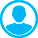 Хафизова Алина Руслановна 1 Бурганов Раис Абрарович 2  Информация об авторах и публикацииАвторы:1.  Казанский государственный энергетический университет ( Экономика и организация производства , студент 2 курса ) 
Студент 

Казань , Республика Татарстан , Россия2.  Казанский государственный энергетический университет ( Кафедра экономики и организации производства , профессор ) 
Сотрудник 

Казань , Республика Татарстан , РоссияСтраницы:с 75 по 82Статус:ОпубликованПолучено:04.09.2018Одобрено:05.09.2018Опубликовано:10.10.2018Тематики:УДК 33 Экономика. Экономические науки
ГРНТИ 06.01 Общие вопросы экономических наук
ББК 653 Специальные и отраслевые экономики. Экономика межотраслевых комплексов
ТБК 774 Отраслевая экономикаЯзык материала:русский, английскийКлючевые слова:электроэнергетика, цифровизация электроэнергетики, энергосбережение, энергопотребительская теория фирмы. Аннотация и ключевые словаАннотация (русский):
Цель исследования – изучение и анализ влияния цифровой экономики на энергосбережение путем сравнения разных уровней хозяйствования. Объект исследования – совокупность воздействий цифровизации экономики на процессы энергосбережения. В методологии исследования использованы сравнение, обобщение, анализ общедоступной информации, а также результаты авторского наблюдения за процессами энергосбережения. В работе рассмотрены некоторые особенности процесса цифровизации электроэнергетики в отечественной и мировой экономике на примере сравнения данных ряда ведущих стран мира. Межстрановой анализ энергосбережения позволит найти более точные ориентиры в экономической политике. 
Ключевые слова:
электроэнергетика, цифровизация электроэнергетики, энергосбережение, энергопотребительская теория фирмы. ТекстТекст произведения (PDF): Читать СкачатьАктуальность темы. Современный мир невозможно представить себе без цифровых технологий, которые изменили и облегчили различные сферы, открыли новые рыночные возможности. Появление новых цифровых инфраструктур, развитие технологий вычислительной техники и цифровых коммуникаций порождают новые возможности в области информационных технологий, их внедрения в социально-политическую и экономическую жизнь общества, формируют новую систему международной экономики – цифровую. Цифровая экономика – деятельность, в которой ключевыми факторами производства являются данные, представленные в цифровом виде, а их обработка и использование в больших объемах позволяет повысить эффективность, качество и производительность в различных видах производства, технологий, оборудования, при хранении, продаже, доставке и потреблении товаров и услугах. Особенно это касается решения проблем в сфере энергосбережения, где уже создана определенная база для ускорения цифровизации отрасли.  Также данная тема является актуальной в настоящее время, потому что энергосбережение становится важнейшим фактором повышения конкурентоспособности экономик всех уровней. Мало того, что экономия энергии хороша для окружающей среды и нашего здоровья, это также полезно для наших финансов. Деньги, сэкономленные на электроэнергии, можно направить на более важные для нас цели. Из-за развития информационно-коммуникационных технологий появилось понятие «цифровая экономика». Это понятие лучше всех обозначил в 1995 г. ученый-информатик Николас Негропонте [1]. Он использовал следующую метафору для возможности представления сущности этого понятия: «Переход от движения атомов к движениям битов» и представил понятия веса, сырья и транспорта – недостатками прошлого, ставя им в противовес понятия отсутствие веса товаров, виртуальность.По мнению Европейского сообщества (ЕС), цифровая экономика есть результат трансформационных эффектов новых технологий общего назначения в области информации и коммуникации [2]. Это повлияло на все секторы экономики и социальной деятельности, например, розничная торговля, транспорт, финансовые услуги, производство, образование, здравоохранение, средства массовой информации и т.д. В будущем возможно развитие телемедицины, онлайн-обучения, беспилотного транспорта, систем «умный дом», «интернет вещей», «промышленный интернет вещей». Список литературы1. Цифровая экономика – различные пути к эффективному применению технологий [Электронный ресурс] / — URL: International Journal of Open Information Technologies 2016. vol. 4, no 1. дата обращения: 13.03.2018.2. OECD Digital Economy Outlook 2015, OECD 15 июля 2015 г. OECD Publishing [Электронный ресурс] // URL: http://www.keepeek.com/Digital-Asset-Management/oecd/science-and-technology/oecd-digital-economy-outlook-2015_9789264232440-en#page26 дата обращения: 13.07.2018.3. Burganov R.A., Yudina N.A. To the question of creation of energy consumer firm theory // Journal of Entrepreneurship Education. — 2018. — Vol. 21. — Issue 1. — P. 1-5.4. Бурганов Р.А. Институциональная трансформация сферы услуг: теоретические и методологические аспекты [Текст] / Р.А. Бурганов, Г.М. Быстров // Журнал экономической теории. — 2014. —№ 2. —С. 86—93.5. Бурганов Р.А. Институциональные аспекты трансформации сферы услуг: монография [Текст] / Р.А. Бурганов / – Казань: Казан.гос.энерг. ун-т, 2014. – 200 с.6. Энергосбережение на предприятиях и в быту [Электронный ресурс] — URL: https://energocert.ru/energosberezhenie/. дата обращения: 15.04.2018.7. Энергосбережение в Германии [Электронный ресурс]. URL: https://econet.ru/articles/142333-energosberezhenie-v-germanii. Дата доступа 15.04.2018 дата обращения: 11.08.2018.8. Бурганов Р.А. «Индустрия 4.0» как оболочка стратегического развития отрасли и фирмы / Р.А. Бурганов // Russian Journal of Management. —2017. — Т. 5. — № 2. —С. 165-169.9. Мартынова А. Электроэнергетика 4.0: перейти на цифру [Электронный ресурс] — URL: http://www.rvc.ru/press-service/media-review/nti/132228/ дата обращения: 07.08.2018.10. Семеркин С. Новая эпоха в энергетике /С.Секмеркин // Республика Татарстан. — 2018— 25 апреля.11. Бурганов Р.А. Процессы создания институционального поля рынка услуг /Р.А. Бурганов // Актуальные проблемы экономики и права. — 2013. — № 2( 26). — С. 26-32.12. Бурганов Р.А. О положительных и отрицательных эффектах экономической концентрации / Р.А. Бурганов // Маркетинг—, 2003—, № 2. —С. 3-913. Бурганов Р.А. Институциональная модель взаимодействия национальной экономики и электроэнергетики / Р.А. Бурганов // Научные исследования и разработки. Экономика. — 2016. —Т. 4. —– № 6. —– С. 7–12.14. Воздвиженская А. Ум в сырьевом виде /А. Воздвиженская // Российская газета. —2018. —18 апреля.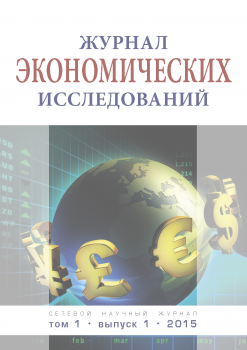 Отправить рукописьСкачать PDF
ТекстЦитировать